L'allemand au collège Laurent Mourguet à Ecully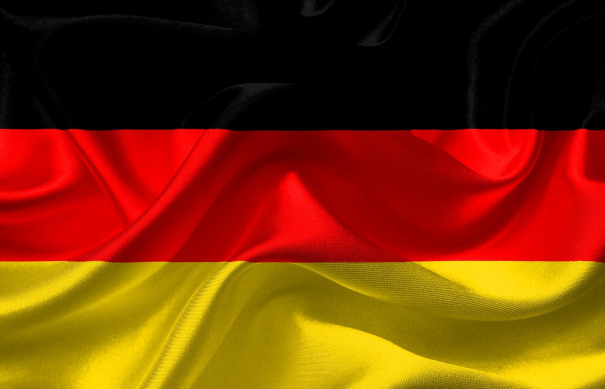 > Section bilangue anglais-allemand dès la 6è> 3h d'allemand par semaine de la 6è à la 3è> Des effectifs réduits> Un voyage en Allemagne proposé à tous les élèves germanistes de 4è et 3è, au moins une fois dans leur scolarité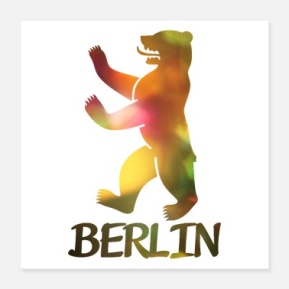 Pourquoi choisir l’allemand ?L’allemand est la langue officielle de l’Allemagne, l’Autriche, la Suisse et une langue de communication avec les pays de l’est.C’est la 1ère langue maternelle en Europe avec 110 millions de germanophones natifs.L’Allemagne est un pays moderne, frontalier et c’est le 1er partenaire commercial de la France (donc, des débouchés pour l’avenir, l’allemand est la 2è langue recherchée par les employeurs en France après l’anglais).La langue allemande est-elle plus difficile que les autres ? Non, malgré sa réputation ! La prononciation est plus aisée que celle de l’anglais pour un francophone, par exemple on prononce tout ce qui est écrit et inversement !C’est une langue logique qui peut donner aux élèves un sentiment de sécurité car il y a des points de repère, des règles qui reviennent souvent.Les méthodes ont évolué : un des aspects les plus travaillés est la communication et non pas la grammaire, qui n’est présente que pour répondre à un besoin précis.Il existe de nombreux mots provenant du français et / ou transparents : der Elefant, die Tasse, die Lampe, die Tomate, die Banane, die Ananas, die Aubergine, die Artischocke, das Auto, die Garage, der Fussball, das Papier, das Telefon, telefonieren, reparieren, akzeptieren, ...Il y a une grande proximité avec le lexique de la langue anglaise : Guten Morgen !/ Good morning !, die Mutter/ mother, der Vater/ father, die Milch/ milk, das Wasser/ water,  das Haus/ house, die Maus/ mouse, grün/ green, der Bus/ bus, das Bier/ beer, die Hand/ hand, der Schuh/ schoe…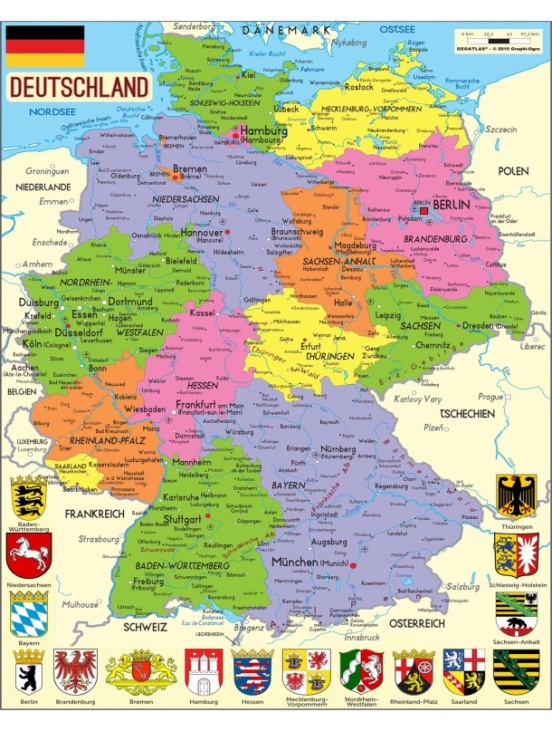 